Муниципальное бюджетное общеобразовательное учреждение«Средняя общеобразовательная школа №83»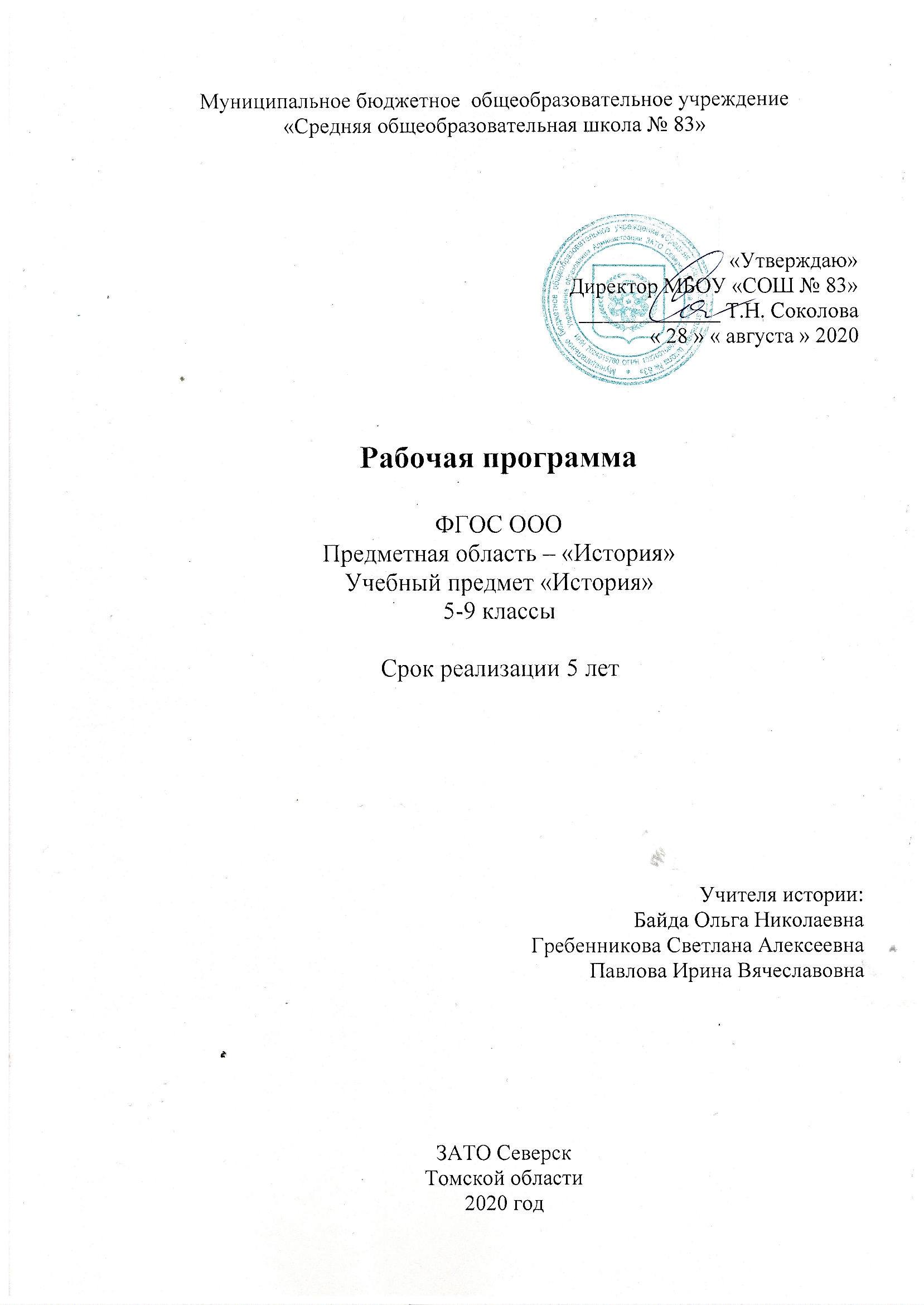 Рабочая программакурса внеурочной деятельности«Мир вокруг меня.  Земля – наш общий дом»духовно-нравственноенаправление1 – 4класс4 годасрок реализацииСоставитель:учитель начальных классов высшей категорииВерховец Надежда АнатольевнаПрограмма курса разработана в соответствии с требованиями Федерального государственного образовательного стандарта начального общего образования, а также основной образовательной программой начального общего образования под редакцией Р. Г. Чураковой. При разработке рабочей программы курса «Мир вокруг меня.  Земля – наш общий дом» внеурочной деятельности использована программа внеурочной деятельности научного клуба младших школьников по изучению природы родного края « Мы и окружающий мир», автор С. Н. Ямшинина. Программа «Мир вокруг меня.  Земля – наш общий дом»  разработана с учетом особенностей первой ступени общего образования, возможностей применения ИКТ в реализации проектной деятельности. Программа учитывает возрастные, общеучебные и психологические особенности младшего школьника.Программа «Мир вокруг меня.  Земля – наш общий дом» рассчитана на учащихся начальной школы 1-4 класс.Основные направления – научно-познавательное направление, духовно-нравственное и социальное. Проектная исследовательская деятельность, связанная с изучением курса «Мир вокруг меня.  Земля – наш общий дом» имеет краеведческую направленность.Цель проектной деятельности по курсу «Мир вокруг меня.  Земля – наш общий дом» – овладение учеником основами практико-ориентированных знаний о природе родного края, освоение норм и способов сотрудничества и способов общения со сверстниками и родителями, формирование ценностно-смысловых ориентиров по охране окружающей среды, формирование информационной грамотности учащихся на основании самостоятельных исследований объектов и явлений окружающего мира.Результаты освоения программы курса «Мир вокруг меня.  Земля – наш общий дом»Курс внеурочной деятельности способствует формированию экологической и культурологической грамотности и соответствующих компетентностей – умений проводить наблюдения в природе, ставить опыты, заботиться об окружающей среде, проводить поиск информации в энциклопедиях и других изданиях, в видеотеке, в электронных носителях, в интернете, на экскурсиях, из рассказов взрослых.Ожидаемые результаты реализации программыВ области личностных планируемых результатов будут формироваться УУД: готовность и способность обучающихся к саморазвитию; внутренняя позиция школьника на основе положительного отношения к школе; принятие образа «хорошего ученика»; самостоятельность и личная ответственность за свои поступки, установка на здоровый образ жизни; экологическая культура: ценностное отношение к природному миру, готовность следовать нормам природоохранного, нерасточительного, здоровьесберегающего поведения; гражданская идентичность в форме осознания «Я» как гражданина России, чувства сопричастности и гордости за свою Родину, народ и историю; осознание ответственности человека за общее благополучие; осознание своей этнической принадлежности; гуманистическое сознание; социальная компетентность как готовность к решению моральных дилемм, устойчивое следование в поведении социальным нормам; начальные навыки адаптации в динамично изменяющемся мире; мотивация учебной деятельности (социальная, учебно-познавательная и внешняя; самооценка на основе критериев успешности учебной деятельности; целостный, социально ориентированный взгляд на мир в единстве и разнообразии природы, народов, культур и религий; эмпатия как понимание чувств других людей и сопереживание им; уважительное отношение к иному мнению, истории и культуре других народов; навыки сотрудничества в разных ситуациях, умение не создавать конфликты и находить выходы из спорных ситуаций; эстетические потребности, ценности и чувства; этические чувства, прежде всего доброжелательность и эмоционально-нравственная отзывчивость; гуманистические и демократические ценности много национального российского общества.В области метапредметных планируемых результатов будут формироваться коммуникативные, регулятивные и познавательные УУД.Коммуникативные УУД: обращаться за помощью; формулировать свои затруднения; задавать и отвечать на вопросы, необходимые для организации собственной деятельности и сотрудничества с партнером; договариваться о распределении функций и ролей в совместной деятельности; формулировать собственное мнение и позицию; адекватно оценивать собственное поведение и поведение окружающих; предлагать помощь и сотрудничество; определять общую цель и пути ее достижения; осуществлять взаимный контроль; проявлять активность во взаимодействии для решения коммуникативных и познавательных задач; вести устный и письменный диалог; оказывать в сотрудничестве взаимопомощь; аргументировать свою позицию и координировать ее с позициями партнеров в сотрудничестве при выработке общего решения в совместной деятельности; прогнозировать возникновение конфликтов при наличии разных точек зрения; разрешать конфликты на основе учета интересов и позиций всех участников; координировать и принимать различные позиции во взаимодействии.Регулятивные УУД: формулировать и удерживать учебную задачу; ставить новые учебные задачи в сотрудничестве с учителем; составлять план и последовательность действий; осуществлять итоговый и пошаговый контроль по результату; адекватно воспринимать предложения учителей, товарищей, родителей и других людей по исправлению допущенных ошибок; предвидеть возможности получения конкретного результата при решении задачи; вносить необходимые коррективы в действие после его завершения на основе его оценки и учета сделанных ошибок; адекватно использовать речь для планирования и регуляции своей деятельности; выделять и формулировать то, что усвоено и что нужно усвоить, определять качество и уровень усвоения; устанавливать соответствие полученного результата поставленной цели; соотносить правильность выбора, планирования,выполнения и результата действия с требованиями конкретной задачи; сличать способ действия и его результат с заданным эталоном с целью обнаружения отклонений и отличий от эталона; различать способ и результат действия; осуществлять констатирующий и прогнозирующий контроль по результату и по способу действия.Познавательные УУД: поиск и выделение необходимой информации из различных источников в разных формах (текст, рисунок, таблица, диаграмма, схема); сбор (извлечение необходимой информации из различных источников), обработка (определение основной и второстепенной), передачаинформации (устным, письменным, цифровым способами); анализ; синтез; сравнение; сериация; классификация по заданным критериям; установление аналогий; установление причинно-следственных связей; осуществлять рефлексию способов и условий действий; контролировать и оценивать процесс и результат деятельности; ставить, формулировать и решать проблемы; самостоятельно создавать алгоритмы деятельности при решении проблем различного характера; построение рассуждения; обобщение; интерпретация информации (структурировать; переводить сплошной текст в таблицу, презентовать полученную информацию, в том числе с помощью ИКТ); применение и представление информации; осознанно и произвольно строить сообщения в устной и письменной форме, в том числе творческого и исследовательского характера; осуществлять смысловое чтение; выбирать вид чтения в зависимости от цели; узнавать, называть и определять объекты и явления окружающей действительности в соответствии с содержанием учебных предметов; создавать и преобразовывать модели и схемы для решения задач; моделировать, т.е. выделять и обобщенно фиксировать существенные признаки объектов с целью решения конкретных задач.В области предметных планируемых результатов обучающиеся научатся: читать условные обозначения карт; описывать природную зону родного края; называть системы органов человека; понимать необходимость использования знанияо строении и функционировании организма человека для укрепления и сохранения своего здоровья.Обучающиеся получат возможность научиться: осознавать ценность природы родного края и необходимость нести ответственность за ее сохранение; выбирать оптимальные формы поведения на основе изученных правил безопасности; собирать материал и составлять портфолио о родном крае.Методический конструктор«Преимущественные формы достижения воспитательных результатов в общеинтеллектуальной внеурочной деятельности»Уровень результатовВиды внеурочной деятельностиПриобретение социальных знанийФормирование ценностного отношения к социальной реальностиПолучение самостоятельного общественного действияПознавательная деятельностьСодержание программы курса «Мир вокруг меня. Земля – наш общий дом»1 класс  (33 ч)Тема 1. Школьник и его жизнь в школе. Презентация «Я —первоклассник».Аудиторное (2 ч). Форма проведения занятия — презентация. 1час: Я — ученик первого класса. Мои интересы. Мой портрет. 1час: Я и моя семья (возможно с привлечением родителей).Примечание к теме 1. Материал, подготовленный учащимися о себе и семье, можно использовать для оформления портфолио учащегося.Тема 2. Школьник и его жизнь в школе. Что такое научный клуб?Аудиторное (1 ч). Форма проведения занятия — диалог. Что такое научный клуб младшего школьника «Мир вокруг меня. Земля – наш  общий дом» Кто может вступить в клуб. Какие вопросы из окружающего мира интересуют учащихся (для уточнения тематического планирования). Тема 3. Правила безопасного поведения. Что такое адрес и для чего его надо знать?Внеаудиторное (1 ч). Форма проведения занятия — экскурсия по городу (селу и т.п.). Где можно узнать адрес дома? Как найти человека, зная его адрес. Адрес моей школы.Аудиторное (1 ч). Форма проведения занятия — защита мини-проекта «Путешествие от дома до школы».Тема 4. Живая и неживая природа. Кто живет в цветке или для чего нужна лупа?Внеаудиторное (1 ч). Форма проведения занятия — экскурсия в лес. Как можно рассматривать окружающий мир. В чем отличия живой и неживой природы. Что такое лупа. Насекомые — часть живой природы.Аудиторное (1 ч). Форма проведения занятия — творческая работа. Оформление настольной игры «Живое–неживое».Тема 5. Органы чувств человека. Для чего человеку нужна кожа?Аудиторное (2 ч). Форма проведения занятия — практическая работа. Кожа — орган чувств человека, позволяющий познавать окружающий мир. Что можно увидеть на коже через лупу. Уход за кожей. Правила безопасности.Тема 6. Органы чувств человека. Почему конфета сладкая, а лимон кислый?Аудиторное (2 ч). Форма проведения занятия — практическая работа. Язык — орган чувств человека, позволяющий познавать окружающий мир. Секреты языка. Правила ухода за полостью рта. Правила безопасности.Тема 7. Правила безопасного поведения. Почему нельзя есть снег или для чего нужны фильтры?Аудиторное (2 ч). Форма проведения занятия — практическая работа. Опыт со снегом. Как очистить загрязненную воду. Что такое фильтр. Какие бывают фильтры. Как сделать фильтр своими руками. Подготовка отчета о выполненной работе в форме фотографий, рисунков.Тема 8. Времена года. Почему год круглый?Аудиторное (2 ч). Форма проведения занятия — практическая работа, путешествие по временам года. Времена и месяцы года. Когда я родился. Признаки времен года. Жизнь растений и животных в каждое время года. Игры на каждое время года.Тема 9. Человек — часть природы, или чем я отличаюсь от живых организмов.Аудиторное (2 ч). Форма проведения занятия — практическая работа. Человек — часть живой природы. Отличия человека от живых организмов. Оформление результатов наблюдений с помощью рисунка.Тема 10. Живая и неживая природа. Как путешествуют растения? Основные способы распространения растений. Возможно проведение экскурсий.Аудиторное (2 ч). Защита мини-проекта «Путешествие семян». Оформление результатов наблюдений с помощью рисунка, фотографий.Тема 11. Природа моего края. Что такое Красная книга?Аудиторное (2 ч). Форма проведения занятия — практическая работа.Исчезающие растения и животные родного края. Растения и животные родного края, которые занесены в Красную книгу.Оформление результатов наблюдений с помощью книжки-малышки.Тема 12. Живая и неживая природа. Как живут растения и животные зимой?Внеаудиторное (1 ч). Форма проведения занятия — экскурсия. Жизнь деревьев, кустарников и трав в зимнее время года. Помощь животным.Аудиторное (1 ч). Форма проведения занятия — практическая работа. Конструирование кормушки.Тема 13. Правила безопасного поведения. Тайны волшебного озера.Внеаудиторное (1 ч). Форма проведения занятия — экскурсия. Правила безопасного поведения на водоемах с приходом весны.Аудиторное (1 ч). Форма проведения занятия — практическая работа. Подготовка к защите проекта «Календарь природы».Тема 14. Природные явления. Правила безопасного поведения. Внеаудиторное (1ч). Форма проведения занятия — экскурсия. Природные явления: снег, ветер…Аудиторное (1 ч). Форма проведения занятия — практическая работа. Правила безопасного поведения при сходе снега и падании сосулек. Подготовка к защите проекта «Календарь природы».Тема 15. Времена года. Почему летом жарко, а зимой холодно?Внеаудиторное (1 ч). Форма проведения занятия — экскурсия. Признаки весны (высокое солнце, тело, таяние снега и льда, прилет птиц и т.п.).Аудиторное (1 ч). Форма проведения занятия — практическая работа. Защита проекта «Календарь природы».Тема 16. Конференция. Защита портфолио.Аудиторное (2 ч). Форма проведения занятия — заседание научного клуба. На конференции учащиеся представляют свои творческие работы, выполненные в течение учебного года.На конференцию можно пригласить учащихся других классов, родителей.Тема 17. Школьник и его жизнь в школе. Хочу вступить в клуб!Аудиторное (2 ч). Форма проведения занятия — заседание научного клуба. Учащиеся самостоятельно выполняют задания для будущих членов клуба «Мир вокруг меня. Земля – наш общий дом».Содержание программы курса «Мир вокруг меня. Земля – наш общий дом»2 класс (34 ч)Тема 1. Научный клуб младшего школьника. Удивительное рядом!Аудиторное (2 ч). Форма проведения занятия — практическая работа.Живая и неживая природа. Где и как найти ответы на вопросы (энциклопедия, атлас, Интернет и т.п.).Тема 2. Внимание, конкурс! Выполняем олимпиадные задания «Вода. Свойства воды». Аудиторное (2 ч). Форма проведения занятия — олимпиада. Олимпиада проводится в два этапа: 1 этап — практическая часть. Опыт «В любом растении есть вода», «Какая вода чистая».2 этап — ответы на вопросы олимпиады. Подведение итогов, отчет.Тема 3. Для чего растениям солнце. Внимание, конкурс! Выполняем олимпиадные задания «Жизнь и значение растений».Внеаудиторное (1 ч). Форма проведения занятия — экскурсия в парк, сад. Наблюдения за растениями. Значение солнца в жизни растений.Аудиторное (1 ч). Форма проведения занятия — защита мини-проекта, олимпиада «Жизнь и значение растений в жизни человека».Тема 4. Красная книга. Растения нашего края.Внимание, конкурс! Выполняем олимпиадные задания «Размножение растений». Внеаудиторное (1 ч). Форма проведения занятия — экскурсия в парк, сад. Способы размножения растений нашего края.Аудиторное (3 ч). Форма проведения занятия — защита мини-проекта «размножение растений», олимпиада «Дыхание, питание и размножение растений».Тема 5. Практическаяя мини-конференция. Тема «Культурные растения». Внимание, конкурс! Выполняем олимпиадные задания «Классификация растений». Аудиторное (4 ч). Форма проведения занятий — практическая работа, олимпиада. 2 часа — практическая мини-конференция «Культурные растения нашего края»; 2 часа — олимпиада. Культурные растения. Классификация растений. Размножение растений. Рисунок «Моё любимое растение».Тема 6. Конкурс «Хорошо ли ты знаешь окружающий мир?».Форма проведения занятия — конкурс, практическая работа.Аудиторное (2 ч). Звезды и планеты. Живая и неживая природа. Сезонные изменения в природе. Свойства воздуха и воды. Размножение растений. Разработка экологических знаков. Заповедные места твоего края.Тема 7. Как защищаются животные?Внимание, конкурс! Выполняем олимпиадные задания «Животные и их разнообразие». Аудиторное (2 ч). Форма проведения занятий — практическаяработа, олимпиада. 1 час — защита животных. Способы защиты диких животных от хищников. 1 час — олимпиада. «Животные и их разнообразие».Тема 8. Для чего необходим режим дня.Аудиторное (2 ч). Форма проведения занятий — практическая работа.Защита проекта «Режим рабочего и выходного дня». Правила здорового образа жизни.Тема 9. Внимание, конкурс! Выполняем олимпиадные задания «Органы чувств человека». Форма проведения занятий — олимпиада.Аудиторное (2 ч). Олимпиада «Органы чувств человека». Значение природы в жизни человека.Тема 10. Как избежать беды. Правила безопасного поведения на улице и дома. Внеаудиторное (1 ч). Форма проведения занятия — экскурсия по улицам города, поселка. Правила безопасного поведения на улице.Аудиторное (3 ч). Форма проведения занятия — защита мини-проекта «Правила безопасного поведения».Ответы на данные задания отправляются почтовым письмом в клуб для участия в конкурсе.Тема 11. От кого зависит чистота на улице. Проект «Самый чистый школьный двор». Внимание, конкурс! Выполняем олимпиадные задания. Учебник «Окружающий мир» Внеаудиторное (2 ч). Форма проведения занятий — экскурсия на школьный двор. Анализ состояния школьного двора. Акция «Убери школьный двор».Аудиторное (2 ч). Форма проведения занятий — олимпиада. Правила безопасного поведения на улице.Тема 12. Конкурс «Хорошо ли ты знаешь окружающий мир?». Форма проведения занятия — конкурс.Аудиторное (2 ч). Разновидности животных. Охрана животных. Условия для жизни человека. Правила гигиены (конкурс разработки предупреждающих знаков). Правила здорового и безопасного образа жизни. Государственная символика. Исторические достопримечательности моего края.Тема 13. Конференция. Защита портфолио.Аудиторное (2 ч). Форма проведения занятия — конференция. Подведение итогов работы. Содержание программы курса «Мир вокруг меня. Земля – наш общий дом»3 класс (34 ч)Тема 1. Письмо экологам. Аудиторное (2 ч). Форма проведения занятия — практическая работа. Наблюдение за жизнью животных и растений летом. Экологическая обстановка в родном крае. Обсуждение деятельности работы научного клуба младших школьников на учебный год.Тема 2. Внимание, конкурс! Выполняем олимпиадные задания «Ориентирование на местности. Компас». Аудиторное (2 ч). Форма проведения занятия — олимпиада. Ориентирование на местности. Стороны горизонта. Глобус и карта: сходство и различие. Ориентирование на местности с помощью компаса.Тема 3. Фотоконкурс «Живая и неживая природа».Внимание, конкурс! Выполняем олимпиадные задания «Тела. Вещества. Частицы». Внеаудиторное (1 ч). Форма проведения занятия — экскурсия в парк. Фотографирование объектов живой и неживой природы.Аудиторное (3 ч). Форма проведения занятия — практическая работа, олимпиада. Подготовка к выставке «Этот удивительный мир». Олимпиада. Тела живой и неживой природы. Отличия тела от вещества.Тема 4. Фотоконкурс «Живая и неживая природа». Внимание, конкурс! Выполняем олимпиадные задания «Свойства воды». Аудиторное (1 ч). Форма проведения занятия — выставка фото, рисунков. Проведение выставки «Этот удивительный мир».Аудиторное (1 ч). Форма проведения занятия — олимпиада. Свойства воды в газообразном, жидком и твердом состоянии.Тема 5. Заседание научного клуба. Тема «Берегите воду!».Выполняем олимпиадные задания «Свойства воды». Аудиторное (1 ч). Форма проведения занятия — заседание научного клуба. Источники загрязнения воды в нашем крае. Способы очистки воды. Значение воды в жизни человека.Аудиторное (1 ч). Форма проведения занятия — олимпиада. Свойства воды.Тема 6. Выполняем олимпиадные задания «Свойства воздуха» Аудиторное (1 ч). Форма проведения занятия — лабораторный практикум. Практическое рассмотрение свойств воздуха.Аудиторное (1 ч). Форма проведения занятия — олимпиада. Описание результатов лабораторной работы.Тема 7. Конкурс «Хорошо ли ты знаешь окружающий мир?». Аудиторное (2 ч). Форма проведения занятия — конкурс. Карта, глобус, меридиан. Ориентирование по физической карте России. Стороны горизонта. Тела, частицы, вещества. Свойства воздуха и воды. Темы заседаний научного клуба.Тема 8. Мини-конференция «Береги дары природы». Аудиторное (4 ч). Форма проведения занятия — конференция. Коллекции полезных ископаемых родного края. Охрана полезных ископаемых родного края. Проект природоохранных знаков «Береги полезные ископаемые».Тема 9. Безопасное поведение в лесу. Конкурс экологических знаков.Аудиторное (2 ч). Форма проведения занятия — практическая работа.Тема 10. Помощь животным весной. Доклады. Аудиторное (2 ч). Форма проведения занятия — практическая работа. Проект «Скворечник своими руками». Доклады для первоклассников «Как помочь животным весной».Тема 11. История моего края (города, села, поселка).Аудиторное (4 ч). Форма проведения занятия — проектная работа.Тема 12. Выполняем олимпиадные задания «Путешествие по времени. Золотое кольцо России». Аудиторное (2 ч). Форма проведения занятия — олимпиада. Древнерусские города. Золотое кольцо России.Тема 13. Конкурс «Хорошо ли ты знаешь окружающий мир?». Аудиторное (2 ч). Форма проведения занятия — конкурс. Полезные ископаемые. Почва. Человек и природные сообщества. Исчезающие животные родного края.Тема 14. Конференция. Защита портфолио.Аудиторное (2 ч). Форма проведения занятия — конференция. Подведение итогов работы. Содержание программы курса «Мир вокруг меня. Земля – наш общий дом»4 класс (34 ч)Тема 1. Культура моих предков.Внеаудиторное (2 ч). Форма проведения занятия — экскурсия в исторический (краеведческий, школьный) музей.Тема 2. Традиции, праздники моего народа, моей семьи.Аудиторное (2 ч). Форма проведения занятия — проект. Народные праздники. Любимый праздник моей семьи.Тема 3. Внимание, конкурс! Выполняем олимпиадные задания «Вращение Земли». «Природные зоны». Аудиторное (2 ч). Форма проведения занятия — олимпиада. Вращение Земли вокруг своей оси и ее движение вокруг Солнца. Природные зоны.Тема 4. Роль леса в жизни людей.Аудиторное (4 ч). Форма проведения занятия — заседание научного клуба.Тема 5. Народные промыслы моего края. Заповедные места родного края. Аудиторное (4 ч). Форма проведения занятия — проект.Тема 6. История моей школы.Аудиторное (2 ч). Форма проведения занятия — проект.Тема 7. Конкурс членов клуба «Мы и окружающий мир». Аудиторное (2 ч). Форма проведения занятия — конкурс.Тема 8. Внимание, конкурс! Выполняем олимпиадные задания «Как устроен организм человека». Аудиторное (2 ч). Форма проведения занятия — олимпиада. Как устроен организм человека. Органы пищеварения, кровообращения и дыхания. Как человек двигается. Нервная система человека.Тема 9. Человек — часть природы.Аудиторное (2 ч). Форма проведения занятия — конференция.Тема 10. Внимание, конкурс! Выполняем олимпиадные задания «Как устроен организм человека». Аудиторное (2 ч). Форма проведения занятия — олимпиада. Органы чувств человека. Органы пищеварения и дыхания.Тема 11. 10 городов мира, которые надо увидеть. Внимание, конкурс! Выполняем олимпиадные задания «Путешествие по странам мира». Аудиторное (2 ч). Форма проведения занятия — проект.Тема 12. Память моего края о героях Великой Отечественной войны 1941–1945 гг.Аудиторное (2 ч). Форма проведения занятия — проект.Тема 13. Внимание, конкурс! Выполняем олимпиадные задания «Москва как летопись истории России». Аудиторное (2 ч). Форма проведения занятия — олимпиада. Достопримеча-тельности Москвы. Бородинская битва. Герои Великой Отечественной войны.Тема 14. Человек в мире природы и культуры. Учебник «Окружающий мир» (4 класс, часть 2, с. 160).Аудиторное (2 ч). Форма проведения занятия — олимпиада. Тайны твоего организма. Государства и столицы мира. Конституция Российской Федерации.Тема 15. Конференция. Защита портфолио.Аудиторное (2 ч). Форма проведения занятия — итоговая конференция. Подведение итогов работы. Тематическое планирование1 классТематическое планирование2 классТематическое планирование3 классТематическое планирование4 класс№ п/пТема занятияКол-во часовСодержание деятельности12Школьник и его жизнь в школе2 часФорма занятия — самопрезентация. Я — ученик первого класса. Мои интересы. Мой портрет. Я и моя семья (возможно с привлечением родителей).3Школьник и его жизнь в школе. Что такое научный клуб?1 часФорма занятия — диалог. Что такое научный клуб младшего школьника «Мир вокруг меня»45Правила безопасного поведения. Что такое адрес и для чего его надо знать?2 часЭкскурсия по городу. Где можно узнать адрес дома? Как найти человека, зная его адрес. Адрес моей школы. Мини-проект «Путешествие от дома до школы».67Живая и неживая природа. Кто живет в цветке или для чего нужна лупа?2 часЭкскурсия в лес. Как можно рассматривать окружающий мир. В чем отличия живой и неживой природы. Что такое лупа. Насекомые — часть живой природы. Оформление настольной игры «Живое–неживое».89Органы чувств человека. Для чего человеку нужна кожа?2 часПрактическая работа. Кожа — орган чувств человека, позволяющий познавать окружающий мир. Что можно увидеть на коже через лупу. Уход за кожей. Правила безопасности.1011Органы чувств человека. Почему конфета сладкая, а лимон кислый?2 часПрактическая работа. Язык — орган чувств человека, позволяющий познавать окружающий мир. Секреты языка. Правила ухода за полостью рта. Правила безопасности.1213Правила безопасного поведения. Почему нельзя есть снег или для чего нужны фильтры?Практическая работа. Опыт со снегом. Как очистить загрязненную воду. Что такое фильтр. Какие бывают фильтры. Как сделать фильтр своими руками. Подготовка отчета о выполненной работе в форме фотографий, рисунков.1415Времена года. Почему год круглый?2 часПрактическая работа, путешествие по временам года. Времена и месяцы года. Когда я родился. Признаки времен года. Жизнь растений и животных в каждое время года. Игры на каждое время года.1617Человек — часть природы, или чем я отличаюсь от живых организмов.2 часПрактическая работа. Человек — часть живой природы. Отличия человека от живых организмов. Оформление результатов наблюдений с помощью рисунка.1819Живая и неживая природа. Как путешествуют растения? Основные способы распространения растений2 часЗащита мини-проекта «Путешествие семян». Оформление результатов наблюдений с помощью рисунка, фотографий.2021Природа моего края. Что такое Красная книга?2 часПрактическая работа.Исчезающие растения и животные родного края. Растения и животные родного края, которые занесены в Красную книгу.Оформление результатов наблюдений с помощью книжки-малышки.2223Живая и неживая природа. Как живут растения и животные зимой?2 часДиалог. Жизнь деревьев, кустарников и трав в зимнее время года. Помощь животным.Практическая работа. Конструирование кормушки.2425Правила безопасного поведения. Тайны волшебного озера.2 часДиалог. Правила безопасного поведения на водоемах с приходом весны.Практическая работа. Подготовка к защите проекта «Календарь природы».2627Природные явления. Правила безопасного поведения.2 часДиалог. Природные явления: снег, ветер…Практическая работа. Правила безопасного поведения при сходе снега и падании сосулек. Подготовка к защите проекта «Календарь природы».2829Природные явления. Правила безопасного поведения.2 часДиалог. Признаки весны (высокое солнце, тело, таяние снега и льда, прилет птиц и т.п.).Практическая работа. Защита проекта «Календарь природы».3031Конференция. Защита портфолио.2 часФорма  занятия — заседание научного клубаПредставление творческих работ, выполненные в течение учебного года.3233Школьник и его жизнь в школе. Хочу вступить в клуб!2 часФорма проведения занятия — заседание научного клуба. Учащиеся самостоятельно выполняют задания для членов клуба «Мир вокруг меня».№ п/пТема занятияКол-во часовСодержание деятельности12Научный клуб младшего школьника. Удивительное рядом!2 часФорма проведения занятия — практическая работа.Живая и неживая природа. Где и как найти ответы на вопросы (энциклопедия, атлас, Интернет и т.п.).34Выполняем олимпиадные задания «Вода. Свойства воды».2 часФорма проведения занятия — олимпиада. Олимпиада проводится в два этапа: 1 этап — практическая часть. Опыт «В любом растении есть вода», «Какая вода чистая».2 этап — ответы на вопросы олимпиады. Подведение итогов, отчет.56Для чего растениям солнце. Мини-проект «Жизнь и значение растений».2 часФорма проведения занятия — экскурсия в парк, сад. Наблюдения за растениями. Значение солнца в жизни растений.Форма проведения занятия — защита мини-проекта. Рисунок «Моё любимое растение».78910Красная книга. Растения нашего края.1 час3 часФорма проведения занятия — экскурсия в парк, сад. Способы размножения растений нашего края.Форма проведения занятия — защита мини-проекта «размножение растений», олимпиада «Дыхание, питание и размножение растений».11121314Хорошо ли ты знаешь окружающий мир?3 час1 часПрактическая работа. Звезды и планеты. Живая и неживая природа. Сезонные изменения в природе. Свойства воздуха и воды. Размножение растений. Разработка экологических знаков. Заповедные места твоего края.Форма проведения занятия — конкурс15161718Животные и их разнообразие. Как защищаются животные?2 час1 час1 часПрактическая работа, диалог Олимпиада. «Защита животных. Способы защиты диких животных от хищников»2в. Олимпиада. «Животные и их разнообразие».1920Для чего необходим режим дня.1 час1 часФорма проведения занятий — практическая работа. Правила ЗОЖ.Защита проекта «Режим рабочего и выходного дня». 2122Безопасное поведение в лесу. Конкурс экологических знаков.1 час1 часФорма проведения занятия — практическая работа.Мини - проект23242526Как избежать беды. Правила безопасного поведения на улице и дома.1 час3 часФорма проведения занятия — экскурсия по улицам город. Правила безопасного поведения на улице.Форма проведения занятия — защита мини-проекта «Правила безопасного поведения».Подготовка к конкурсу. Ответы на задания отправляются почтовым письмом в клуб для участия в конкурсе.2728От кого зависит чистота на улице?.2 часЭкскурсия на школьный двор. Анализ состояния школьного двора. Акция «Убери школьный двор».Проект «Самый чистый школьный двор».29Хорошо ли ты знаешь окружающий мир?1 часФорма проведения занятия — конкурс.3031Условия для жизни человека.2 часПравила гигиены (конкурс разработки предупреждающих знаков). Правила здорового и безопасного образа жизни.32История моего края1 часГосударственная символика. Исторические достопримечательности моего края. Экскурсия.3334Подведение итогов работы школьного научного клуба «Мир вокруг меня. Земля наш общий дом»2 часКонференция. Защита портфолио.Форма проведения занятия — конференция. Подведение итогов работы. № п/пТема занятияКол-во часовСодержание деятельности1Вводное занятие. Письмо экологам.1 часПрактическая работа. Экологическая обстановка в родном крае. Обсуждение деятельности работы научного клуба младших школьников на учебный год.2Жизнь животных и растений летом.1 часПрактическая работа. Наблюдение за жизнью животных и растений летом.34Ориентирование на местности. Компас2 часПрактическая работа. Стороны горизонта. Глобус и карта: сходство и различие. Ориентирование на местности с помощью компаса.Олимпиада. Ориентирование на местности56Фотоконкурс «Живая и неживая природа».2 часЭкскурсия в парк. Фотографирование объектов живой и неживой природы.Практическая работа. Подготовка к выставке «Этот удивительный мир». 78Заседание научного клуба. Тема «Берегите воду!».2 часФорма проведения занятия — заседание научного клуба. Источники загрязнения воды в нашем крае. Способы очистки воды. Значение воды в жизни человека.Олимпиада. Свойства воды.910Свойства воздуха»2 час.Практическая работа: рассмотрение свойств воздуха.Форма проведения занятия — проект. Описание результатов лабораторной работы.1112Конкурс «Хорошо ли ты знаешь окружающий мир?».2 часПрактическая работа. Конкурс. Карта, глобус, меридиан. Ориентирование по физической карте России. Стороны горизонта. 13141516Конкурс «Хорошо ли ты знаешь окружающий мир?».4 часФорма проведения занятия — конференция. Коллекции полезных ископаемых родного края. Охрана полезных ископаемых родного края. Проект природоохранных знаков «Береги полезные ископаемые».1718Безопасное поведение в лесу.2 часКонкурс экологических знаков.Практическая работа.192021Жизнь животных весной и летом.3 часФорма проведения занятия — практическая работа. Проект «Скворечник своими руками». Доклады для первоклассников «Как помочь животным весной».222324История моего края (города).3 часФорма проведения занятия — проектная работа.2526«Путешествие по времени. Золотое кольцо России».2 часФорма проведения занятия — олимпиада. Древнерусские города. Золотое кольцо России.27282930«Москва как летопись истории России».4 часФорма проведения занятия — проект. Достопримечательности Москвы. Бородинская битва. Герои Великой Отечественной войны.3132Конференция. Защита творческих работ.2часФорма проведения занятия — конференция. Подведение итогов работы школьного научного клуба «Мир вокруг меня. Земля – наш общий дом» за 3 класс.3334Итоговое занятие. КВН2 часКВН№ п/пТема занятияКол-во часовСодержание деятельности12Культура моих предков.2 часФорма проведения занятия — экскурсия в исторический (краеведческий, школьный) музей.Практическая работа34Традиции, праздники моего народа, моей семьи.2 часФорма проведения занятия — проект. Народные праздники. Любимый праздник моей семьи.56«Вращение Земли». «Природные зоны».2 часФорма проведения занятия — диалог, олимпиада. Вращение Земли вокруг своей оси и ее движение вокруг Солнца. Природные зоны.78Роль леса в жизни людей.2 часФорма проведения занятия — заседание научного клуба.910Заповедные места родного края.2 часФорма проведения занятия — проект.1112Народные промыслы моего края.2 часИсследовательский проект1314История моей школы.2 часФорма проведения занятия — проект.1516«Мы и окружающий мир».2 часФорма проведения занятия — конкурс.1718Человек — часть природы.2 часФорма проведения занятия — конференция.1920«Что ты знаешь о своем организме?»2 часФорма проведения занятия — олимпиада. Как устроен организм человека. Органы пищеварения, кровообращения и дыхания. Как человек двигается. Нервная система человека.2122«Как устроен организм человека».2 часФорма проведения занятия — олимпиада. Органы чувств человека. Органы пищеварения и дыхания.2324«Путешествие по странам мира».2 часФорма проведения занятия — исследовательский проект.252610 городов мира, которые надо увидеть2 часФорма проведения занятия — доклад.2728Память моего края о героях Великой Отечественной войны 1941–1945 гг.2 часФорма проведения занятия — исследовательский проект.2930«Москва как летопись истории России».2 часФорма проведения занятия — олимпиада. Достопримечательности Москвы. Бородинская битва. Герои Великой Отечественной войны.3132Человек в мире культуры.Форма проведения занятия — олимпиада. Государства и столицы мира.3334Итоговая конференция. Подведение итогов работы.2 часФорма проведения занятия — итоговая конференция. Подведение итогов работы школьного научного клуба «Мы и окружающий мир».Защита портфолио